请用微信扫一扫下图二维码，加入课程学习群。请将姓名备注为：姓名-专业-联系方式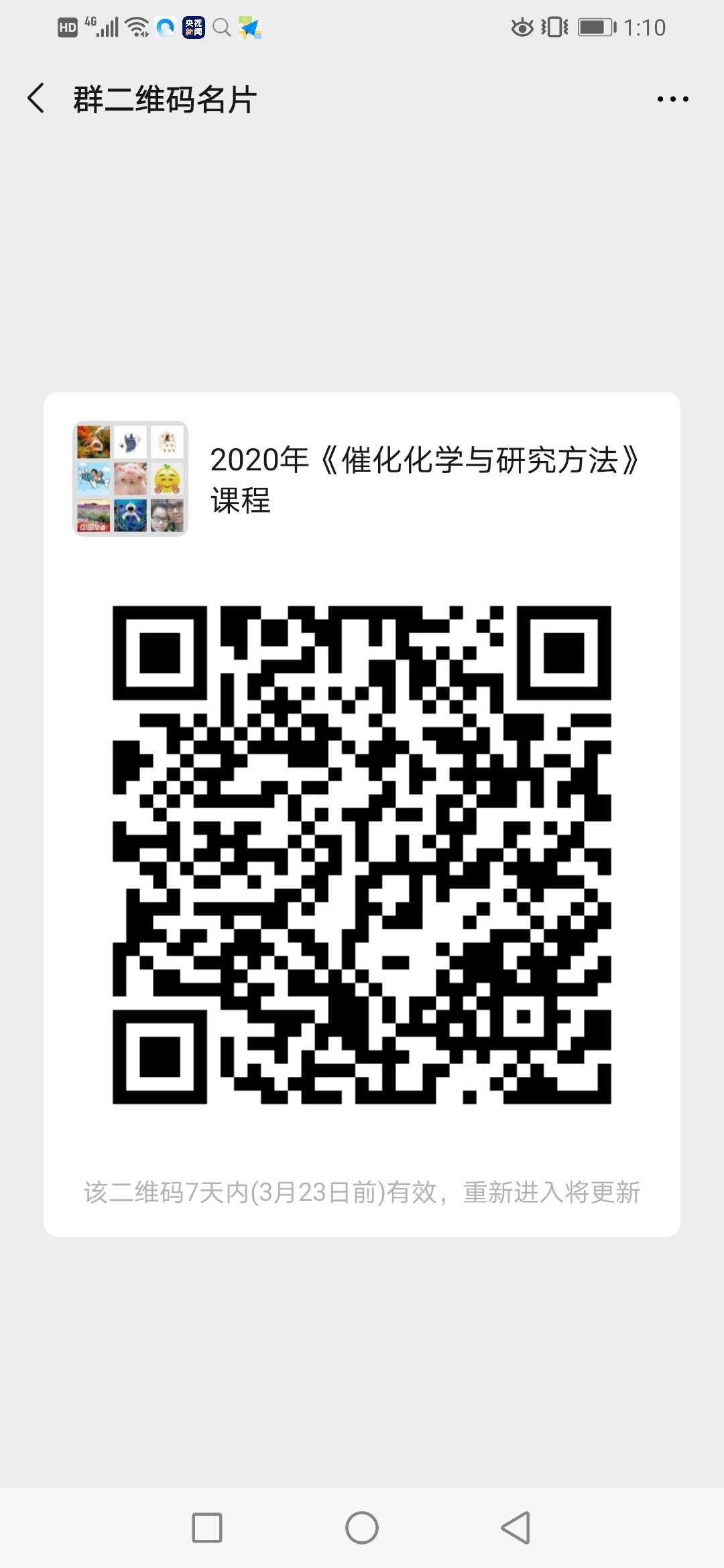 